International Situations Project TranslationBrief Behavior Inventory (BBI) – 16 itemsTranslation provided by:Pernille Strøbæk, University of Copenhagen, Copenhagen The International Situations Project is supported by the National Science Foundation under Grant No. BCS-1528131. Any opinions, findings, and conclusions or recommendations expressed in this material are those of the individual researchers and do not necessarily reflect the views of the National Science Foundation.International Situations ProjectUniversity of California, RiversideDavid Funder, Principal InvestigatorResearchers:  Gwendolyn Gardiner, Erica Baranski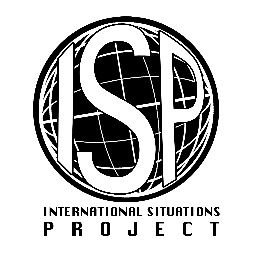 English VersionTranslation (Danish)Extremely uncharacteristicEkstremt ukarakteristiskQuite uncharacteristicTemmelig ukarakteristiskFairly uncharacteristicRimelig ukarakteristiskSomewhat uncharacteristicNoget ukarakteristiskRelatively neutralHverken karakteristisk eller ukarakteristiskSomewhat characteristicNoget karakteristiskFairly characteristicRimelig karakteristiskQuite characteristicTemmelig karakteristiskExtremely characteristicEkstremt karakteristisk1.     I tried to control the situation.1.     Jeg prøvede at kontrollere situationen.2.     I said negative things about myself.2.     Jeg sagde negative ting om mig selv.3.     I behaved in a competitive manner.3.     Jeg opførte mig konkurrencebetonet.4.     I displayed ambition.4.     Jeg udtrykte ambitioner.5.     I dominated the situation.5.     Jeg dominerede situationen.6.     I showed high enthusiasm and a high energy level.6.     Jeg udviste stor entusiasme og et højt energiniveau.7.     I engaged in physical activity.7.     Jeg deltog i fysisk aktivitet.8.     I concentrated on or worked at a hard task.8.    Jeg var koncentreret om eller arbejdede hårdt på en opgave.9.     I was reserved and unexpressive.9.     Jeg var reserveret og stille.10.   I was physically animated, moved around.10.   Jeg fór rundt, bevægede mig omrking.11.   I was interested in what someone had to say.11.   Jeg var interesseret i at høre, hvad nogen havde at sige.12.   I sought advice.12.   Jeg søgte et råd.13.   I acted playful.13.   Jeg handlede på en legende måde.14.   I expressed self-pity or feelings of victimization.14.   Jeg udtrykte selvmedlidenhed og følelser af at være udsat.15.   I spoke in a loud voice.15.   Jeg talte med en høj stemmeføring.16.   I exhibited a high degree of intelligence.16.   Jeg udviste stor intelligens.